BENEMÉRITA UNIVERSIDAD AUTÓNOMA DE PUEBLA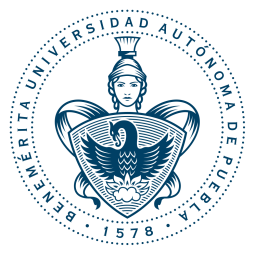 FACULTAD DE MEDICINACOORDINACIÓN DE EFICIENCIA TERMINAL 
PROFESIONAL ASOCIADO EN IMAGENOLOGIAAsunto: Solicitud para Registro de ProtocoloDC. MARIA DEL LURDEZ C. MARTINEZ MONTAÑOCoordinadora del Comité de InvestigaciónPRESENTE:Por medio del presente, quien suscribe: _______________________________________, identificado con la matrícula ___________________, de Profesional Asociado en Imagenología, perteneciente a la Benemérita Universidad Autónoma de Puebla, solicito de la manera más atenta la revisión de mi protocolo: “(TÍTULO DE LA TESIS)”, con la finalidad de obtener el título de: _________________________________.Sin más por el momento y agradeciendo la atención prestada al presente; quedo de usted en espera de una respuesta.H. Puebla de Z, a ___ de ______ del ______ATENTAMENTE__________________________________
(Alumno: Nombre y firma)__________________________________
(Director: Nombre y firma)
(ID BUAP) Si es de la BUAP__________________________________
(Co-director: Nombre y firma)
(ID BUAP)